                                           Contact Us: 416-251-1525, admin@longbranchbc.ca; www.longbranchbc.ca Sunday September 3rd Worship at 10:30am. Sunday September 10th Sunday School at 9:45am, worship at 11am.SundayMondayTuesdayWednesdayThursdayFridaySaturday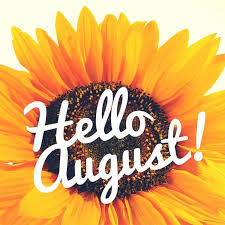 17:00 pm Prayer2 34Clothing Outlet is Closed            56     10:30am Worship7 Civic Holiday.Office is Closed.87:00 pm Prayer91011Clothing Outlet is Closed            1213 10:30am Worship /Lord’s Table; Caring Fund; Food Drive.Bill Ball is with us from Slavic Gospel Association.14157:00 pm Prayer161718  Clothing Outlet is Closed            192010:30 am Worship.Ladies from “Teen Challenge” will share.21227:00 pm Prayer232425Clothing Outlet is Closed            262710:30 am Worship/ Lord’s Table28297:00 pm Prayer303110:00am Prayer in Pastor Rob’s office